Contact Details:                                                                           Personal Details: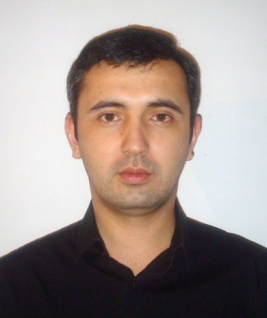 Yunusabad – 18, 50-56                                                                 Age: 35 Tashkent, UZBEKISTAN 100114                                                Nationality: UzbekE-mail: makhmudms@yahoo.com                                                Marital Status: MarriedMob: + (99890) 933-3773Fax:  + (99871) 223-5404         Skype: Makhmud79MAKHMUD MATKARIMOV ____________________________________________________________________EducationalBackgroundMay 2001 – Nov 2001             in Course: English as a Second Language (ESL). Completed with honors and certification.Sep 1999 – May 2001            THE  OF , .Successfully completed 2 years, followed by academic hold of education,(Reason: Leaving to the )Major: Banking/Credit.Main Modules: Banking; National and International Banking Regulations; Understanding Economic Barriers; The Role of Finance in the Country; Accounting and Financial Analysis; Macro and Microeconomics.Sep 1995 – Jul 1999              UZBEK - TURKISH ECONOMIC Secondary Education Diploma in Banking / Trade.  Graduated with honors.Main Modules and Achievements: Banking, Accounting, Marketing, Mathematics for Business, Business Administration, Touch Typing, History, English and Turkish languages.3rd rank in Tashkent Regional Mathematics Olympiad among 11th grade pupils.Sep 1994 – Jul 1995              UZBEK - TURKISH LANGUAGE CENTRE, Completed Successfully. Turkish and English as a Second Language, Business Language.Sep 1985 – May 1995            Zokir Ma`. Completed Successfully. Basics: History, Mathematics, French, Physics, Chemistry, Anatomy, Geometry, Geography etc.Professional Experience 
Sep 2013 – Present                Achernar Global Services, LLC
                                                Founder                                                Departments: Translation Agency
                                                                         Consulting 
                                                                         Import/Export Feb 2012 – Nov 2012            The Embassy of the People’s Republic of  in                                                 Translator, Computer Engineer and IT specialist                                                Duties/responsibilities:                                                Translation of the Russian/Uzbek incoming and outgoing letters, press releases and  
                                                others from and into English. 
                                                Continuous maintenance of the computers in the Chancery                                                 Maintain software / hardware updated, providing security to the network (WAN &                                                   LAN), check the status of the video surveillance through the router, and providing                                                               distance monitoring of the Embassy. Checking the information flow in the intranet.                                                 Keeping track of internet usage of each pc user, and inform HOC.                                                Maintain and update the Embassy’s website. Work on Social Networks to publicize                                                  the recent events. Administering the Embassy’s network place; architecting the                                                 Network between the MoFA of Bangladesh with the Embassy.                                                Information / data flow to the MoFA of Bangladesh of MRP / MRV Project (Machine                                                 Readable Passport / Visa)                                                Secretarial Duties and Translating if necessary
                                                Assisting H.E. Ambassador in the preparation of Social Media for various events.Sep 2009 – Present               ”Office-Max Print” Private Entrepreneur Printing CompanyOwner. Company is based in .June 2009 – Present              “Max Business Solutions” LLC, Tashkent. 
                                                 Agricultural Products Exporting Company                                                 Owner. Company is based in Tashkent, UZBEKISTAN.Feb 2005 – Oct 2008             AETNA Construction Company, , Framing: Wood and Metal Framing, Stats and Interiors and Exteriors. Worked as Helper and Master. Drywall Installation: Cut and Install. Interiors and Exteriors, Worked as Helper and Master.
Jun 2002 – Dec 2004             The Floridian Inn and Suites, , Position: Night Shift Audit Manager.Duties/responsibilities:*Supervise front desk agent, front office supervisor and night audit duties 
*Oversee supervisors complaint and request log 
*Authorize and sign adjustments over the limit 
*Complete understanding of emergency systems 
*Coordinate training programs for all Front Office employees 
*Supervise staff including hiring, training, and scheduling 
*Review and evaluate all department personnel in accordance with company policy 
*Handle guest complaints, react quickly, logging and notifying proper areas to service the guestJan 2002 – Jun 2002             Hotel Hilton in Walt Disney World Resort, Florida.Position: Front Desk Attendant/ReceptionistResponsibilities/duties:  greeting, registering, and assigning rooms to guests; keep records of room availability and guests’ accounts; compute bills; collect payment; make change for guests; make and confirm reservations.Jun 2001 – Jan 2002             Hotel Hilton at Position: Banquet Setup SupervisorResponsibilities: Preparation and serve food and refreshments at social affairs; arrange tables and decorations; prepare hors d’oeuvres, fancy and plain sandwiches, and salads; serve food and beverages to guests; assist in cleaning banquet room.Aug 1999 – Apr 2001                NATIONAL BANK for FOREIGN ECONOMIC ACTIVITY of the Republicof  (NBU) Yunusabad Branch                                                Position: Part time Analyst in Pricing Department, TreasuryPrimary Responsibilities:*Assisting to the Chief of Pricing Department in conducting analytical and supportive work on pricing issues throughout the banking sphere of ;*Preparing monthly financial reports on pricing tendencies, changes in client service policies of the Bank;*Coordinating correspondence inside and outside the Bank, processing invoices;*Producing charts, statistics and keeping the database updated.Memberships                         American Business Club (ABC in ). The American  Chamber of Commerce (AUCC)Advance learning interactive systems Online (ALISON in partnership with the British Council)Alisher Navoi Public LibrarySkills and Interests               Languages: Uzbek (native), Russian (fluent), English (fluent), Turkish (good).                                                       French (beginner), Spanish (beginner)Computer Literacy: Professional user of MS Office products, some web designing tools and programs, excellent internet user, Hardware and Software knowledge, also go along with printers, fax machines, intercoms, scanners and all the peripherals. Intermediate administrator of Networking (LAN, WLAN)Others: Comfort with quantitative and qualitative auditing analysis, able to work well in teams and with clients/customers, able to balance and prioritize multiple tasks, able to meet tight deadlines, work under pressure.Interests: Playing soccer, table tennis, pool, swimming. Web surfing, reading economic magazines, watching political news and movies.References   Olimjon Tadjiev                   Entrepreneur:DIRECTORU-Brothez, Inc 103 
Tel: + (1) 407 3011879olimt@hotmail.comAlisher Khaitmetov              Professional:Deputy Finance Director - Controlling and Treasury Operations
General Motors Powertrain-Uzbekistan1, Istiklol str., Honobod village, Zangi-ota area, Tashkent region, UzbekistanTel: + (99871) 1480855Mob: + (99890) 9559006akhaitmetov@inbox.ru